Anexa nr.Ghid specific privind regulile și condițiile aplicabile finanțării din fondurile europene     aferente PNRR în cadrul apelului necompetitiv de proiecte – cod: PNRR/2023/C.7/I.8/1                         Anexa nr.11 la Ghid..MAI-DFEN- 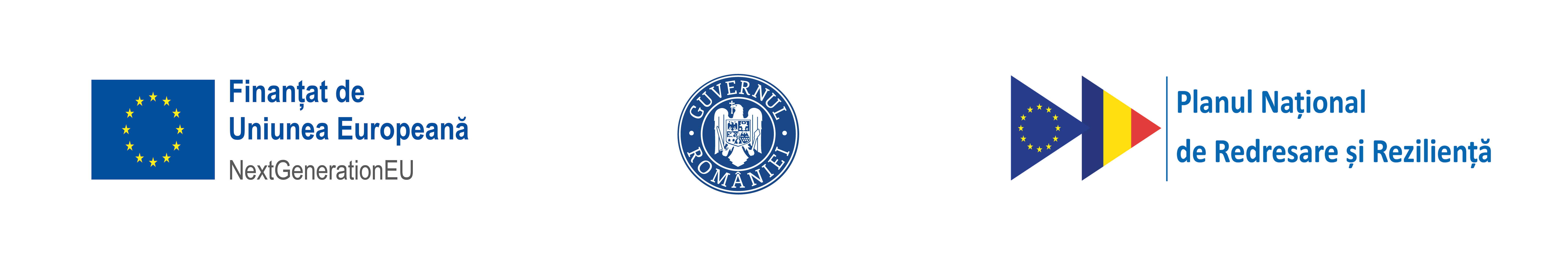 CRITERII DE EVALUARE TEHNICĂ ȘI FINANCIARĂAPEL DE PROIECTEpentru cereri de finanțare aferente Planului Național de Redresare și ReziliențăComponenta 7 – Transformare digitalăInvestiția 8 Carte de identitate electronică și semnătură digitală calificatăTitlu apel: PNRR/2023/C.7/I.8/1- Model -MINISTERUL AFACERILOR INTERNENr. crt.CriteriiPunctaj acordat/maximPunctajevaluator 1Punctajevaluator 2ExplicațiiRelevanța proiectuluiRelevanța proiectului/35Punctajevaluator 1Punctajevaluator 2Dacă punctajul obținut la acest criteriu nu este de minimum 18 puncte, proiectul nu va fi evaluat în continuare și va fi declarat respins1.1 Contribuția proiectului la obiectivul Investiției 8 CEI prevăzută în PNRR, inclusiv, la țintele 173 și/sau 174 din PNRR           /20           /20           /20           /201.1 Contribuția proiectului la obiectivul Investiției 8 CEI prevăzută în PNRR, inclusiv, la țintele 173 și/sau 174 din PNRR/5Proiectul contribuie la obiectivul e Investiției 8 CEI  din PNRR, așa cum  este  prezentat în ghidul specific al apelului de proiecte și în CID?1.1 Contribuția proiectului la obiectivul Investiției 8 CEI prevăzută în PNRR, inclusiv, la țintele 173 și/sau 174 din PNRR/10Proiectul contribuie la atingerea țintelor 173 și/sau 174 din PNRR, raportat la descrierea acestora din CID, conform prevederilor ghidului specific al apelului de proiecte?1.1 Contribuția proiectului la obiectivul Investiției 8 CEI prevăzută în PNRR, inclusiv, la țintele 173 și/sau 174 din PNRR/5Proiectul contribuie la obiectivele PNRR privind tranziția digitală (realizarea indicatorilor din domeniul digital), așa cum sunt prezentate în ghidul specific al apelului de proiecte?1.2.Nevoia la care răspunde proiectul și problemele pe care și le propune să le soluționeze            /10            /10            /10            /101.2.Nevoia la care răspunde proiectul și problemele pe care și le propune să le soluționeze/3Nevoile sunt identificate și prezentate coerent, iar modul de satisfacere a acestora este adecvat?1.2.Nevoia la care răspunde proiectul și problemele pe care și le propune să le soluționeze/3Problemele sunt identificare și prezentate coerent, iar modul de soluționare a acestora este adecvat?1.2.Nevoia la care răspunde proiectul și problemele pe care și le propune să le soluționeze/4Solicitantul și partenerul, dacă este cazul, au competențele, experiența și atribuțiile necesare/relevante să implementeze proiectul propus în sensul satisfacerii nevoilor și soluționării problemelor identificate?1.3.Identificarea și descrierea grupului țintă            /5            /5            /5            /51.3.Identificarea și descrierea grupului țintă/2Grupul țintă este identificat, dimensionat/cuantificat clar și coerent (cu menționarea sursei de informații), fiind reprezentat de persoanele direct sprijinite în cadrul proiectului (cu informații referitoare la impact/ persoane la nivelul cărora se așteaptă un efect ca urmare a intervenției)?1.3.Identificarea și descrierea grupului țintă/1Grupul țintă inclus în proiect este relevant din perspectiva obiectivelor proiectului propus?1.3.Identificarea și descrierea grupului țintă/2Proiectul contribuie la soluționarea problemelor grupului țintă?Calitatea/maturitatea proiectuluiCalitatea/maturitatea proiectului/35Punctajevaluator 1Punctajevaluator 2Dacă punctajul obținut la acest criteriu nu este de minim 18 puncte, proiectul nu va fi evaluat în continuare și va fi declarat respins2.1.Coerența proiectului, respectiv corespondența dintre obiectivul proiectului, rezultatele, activitățile și indicatorii de proiect/20Pentru activitățile demarate anterior depunerii cererii de finanțare, precum și pentru rezultatele atinse sau valorile indicatorilor realizate/obținute până la această dată, se va urmări menționarea acestor aspecte în cererea de finanțare.Obiectivul proiectului, rezultatele, indicatorii de proiect și descrierea activităților propuse asigură o implementare coerentă a proiectului, acestea fiind corelate:2.1.Coerența proiectului, respectiv corespondența dintre obiectivul proiectului, rezultatele, activitățile și indicatorii de proiect/2Obiectivul proiectului poate fi atins ca urmare a obținerii rezultatelor așteptate?2.1.Coerența proiectului, respectiv corespondența dintre obiectivul proiectului, rezultatele, activitățile și indicatorii de proiect/4Rezultatele proiectului sunt clar definite, realizabile, specifice și decurg din descrierea activităților propuse în vederea obținerii acestora?2.1.Coerența proiectului, respectiv corespondența dintre obiectivul proiectului, rezultatele, activitățile și indicatorii de proiect/10Activitățile proiectului sunt necesare, planificate realist și contribuie la atingerea rezultatelor urmărite, ținându-se cont inclusiv de mecanismul de verificare a îndeplinirii țintelor și jaloanelor și de indicatorii de monitorizare, conform ghidului specific al apelului de proiecte , dacă este cazul (de ex: sunt prevăzute activități care să permită obținerea rapoartelor experților/inginerilor independenți în domeniul IT, al construcțiilor, etc)?Activitățile prevăd modalități concrete prin care grupul țintă și toți cei implicați/participanți în proiect sunt informați cu privire la faptul că finanțarea este acordată prin PNRR?2.1.Coerența proiectului, respectiv corespondența dintre obiectivul proiectului, rezultatele, activitățile și indicatorii de proiect/4Indicatorii proiectului permit măsurarea atingerii rezultatelor proiectului și furnizează informații relevate pentru măsurarea îndeplinirii țintelor la care proiectul contribuie, ținându-se cont și de indicatorii de monitorizare din ghidul specific al apelului de proiecte?2.2.Planul achizițiilor             /10            /10            /10            /102.2.Planul achizițiilor /2Sunt cuprinse atât procedurile de achiziție, cât și achizițiile directe prevăzute în cadrul proiectului, atât cele demarate/efectuate până la depunerea cererii de finanțare (dacă e cazul), cât și cele preconizate după depunerea acesteia?2.2.Planul achizițiilor /2Valoarea estimată a achiziției corespunde procedurii aplicate (încadrarea în pragurile legale)?2.2.Planul achizițiilor /4Durata de derulare a achiziției, de la data publicării acesteia până la data publicării rezultatului achiziției este realistă, în concordanță cu procedura aplicată (se are în vedere posibilitatea apariției unor contestații) și corelată cu succesiunea logică a activităților realizate în vederea obținerii rezultatelor, ținându-se cont inclusiv de indicatorii de monitorizare din ghidul specific al apelului de proiecte, dacă este cazul?2.2.Planul achizițiilor /2Achizițiile prevăzute respectă principiul nedivizării contractelor cu obiecte similare, în contracte de valoare mică?2.3. Constrângerile și riscurile legate de implementarea/ sustenabilitatea proiectului            /5            /5            /5            /52.3. Constrângerile și riscurile legate de implementarea/ sustenabilitatea proiectului/2Principalele constrângeri și riscuri legate de implementarea/sustenabilitatea proiectului sunt corect identificate?2.3. Constrângerile și riscurile legate de implementarea/ sustenabilitatea proiectului/3Sunt stabilite măsuri potrivite de atenuare/contracarare a riscurilor identificate?2.4.Capacitatea operațională și de management a solicitantului            /5            /5            /5            /52.4.Capacitatea operațională și de management a solicitantului/5Solicitantul/partenerul demonstrează o capacitate operațională și de management (resurse financiare, tehnice și umane) adecvată finalizării cu succes a proiectului cu grad ridicat de complexitate?Rezonabilitatea cheltuielilorRezonabilitatea cheltuielilor/25Punctajevaluator 1 Punctajevaluator 2Dacă punctajul obținut la acest criteriu nu este de minim 13 puncte, proiectul nu va fi evaluat în continuare și va fi declarat respins3.1.Resursele financiare și eficiența cheltuielilor           /25           /25           /25           /253.1.Resursele financiare și eficiența cheltuielilor/5Cheltuielile prevăzute respectă prevederile privind eligibilitatea și se încadrează în categoriile și limitele de cheltuieli stabilite prin ghidul specific al apelului de proiecte?3.1.Resursele financiare și eficiența cheltuielilor/5Bugetul proiectului este corelat cu toate activitățile și achizițiile proiectului?3.1.Resursele financiare și eficiența cheltuielilor/5Estimarea costurilor este realistă, rezonabilă și fundamentată adecvat prin documentele justificative anexate la cererea de finanțare, inclusiv centralizatorul cu denumirile sugestive ale ofertelor, așa cum se prevede în ghidul specific al apelului de proiecte  (de ex: link-uri către web-site-uri relevante, screenshot-uri, prezentare de oferte de preț de la firme de specialitate/furnizori, de contracte pentru servicii/produse similare etc.)?3.1.Resursele financiare și eficiența cheltuielilor/5Costurile estimate sunt necesare pentru atingerea rezultatelor așteptate?3.1.Resursele financiare și eficiența cheltuielilor/5Bugetul este calculat corect, iar valoarea TVA este încadrată corect la cheltuieli neeligibile?Sustenabilitatea proiectuluiSustenabilitatea proiectului/5Punctajevaluator 1Punctajevaluator 2Dacă punctajul obținut la acest criteriu nu este de minim 3 puncte, proiectul nu va fi evaluat în continuare și va fi declarat respins4.1.Sustenabilitatea rezultatelor proiectului           /5           /5           /5           /54.1.Sustenabilitatea rezultatelor proiectului/2Sunt identificate resursele financiare și umane necesare susținerii rezultatelor proiectului după finalizarea acestuia pe perioada de sustenabilitate?4.1.Sustenabilitatea rezultatelor proiectului/1Este prevăzută posibilitatea continuării proiectului cu un altul, în situația în care acesta reprezintă doar o etapă în rezolvarea problematicii prezentate?4.1.Sustenabilitatea rezultatelor proiectului/2Este descrisă transferabilitatea rezultatelor – potențialul de multiplicare a rezultatelor obținute în urma implementării proiectului?